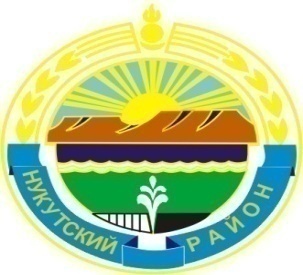 Муниципальное образование «Нукутский район»ДУМА МУНИЦИПАЛЬНОГО ОБРАЗОВАНИЯ«НУКУТСКИЙ  РАЙОН»Шестой созыв РЕШЕНИЕ27 мая 2016 года                                         № 41                                               п.НовонукутскийО подготовке к летней оздоровительной кампанииЗаслушав и обсудив информации начальника Управления образования администрации муниципального образования «Нукутский район»  Е.С. Шаракшиновой и специалиста по социальной работе ОГБУСО «Комплексный центр социального обслуживания населения Нукутского района» Л.В. Кожуховой «О подготовке к летней оздоровительной кампании», ДумаРЕШИЛА:Информации начальника Управления образования администрации муниципального образования «Нукутский район»  Е.С. Шаракшиновой и специалиста по социальной работе ОГБУСО «Комплексный центр социального обслуживания населения Нукутского района» Л.В. Кожуховой  «О подготовке к летней оздоровительной кампании» принять к сведению (приложение 1, приложение 2).Управлению образования администрации МО «Нукутский район» и ОГБУСО «Комплексный центр социального обслуживания населения Нукутского района» обратить особое внимание на охват летним отдыхом и занятостью несовершеннолетних, состоящих на профилактических учетах.Опубликовать настоящее решение с приложениями в печатном издании «Официальный курьер» и разместить на официальном сайте муниципального образования «Нукутский район».Председатель Думы  муниципальногообразования «Нукутский район»                                                                      К.М. БаторовПриложение 1к решению ДумыМО «Нукутский район»от 27.05.2016 г. № 41Информация о подготовке к летнему оздоровительному сезону 2016 года	В летний период 2016 года на территории муниципального образования планируется организация 16 лагерей дневного пребывания на базе образовательных учреждений и работа загородного лагеря «Березка».        В лагерях дневного пребывания будет охвачено 1286 детей в возрасте от 6 до 16 лет. Средняя стоимость набора продуктов питания в лагерях дневного пребывания составляет также как и в прошлые годы  111 рублей на одного ребенка. Финансирование оплаты стоимости набора продуктов питания распределено на условиях софинансирования: 90% из средств областного бюджета, 10% из местного бюджета. В данное время подписано соглашение с министерством социального развития, опеки и попечительства Иркутской области о предоставлении в 2016 году субсидий местным бюджетам в целях софинансирования расходов на оплату стоимости набора продуктов питания в лагерях с дневным пребыванием детей, организованных органами местного самоуправления муниципальных образований в сумме 2 312 500 рублей. Определены поставщики продуктов питания. Идет подготовка документов на открытие лагерей. 24 мая  проведено санитарно – гигиеническое обучение должностных лиц в  ЛДП. Приемка лагерей с дневным пребыванием проведена с 23 по 24 мая.  В данное время  в образовательных организациях идет работа по страхованию детей от несчастных случаев и укусов клещей в лагерях с дневным пребыванием. Стоимость страхования составляет 100 рублей на 1 ребенка. Проблемным моментом является сбор денег на страхование от категории родителей, находящихся в трудной жизненной ситуации и социально- опасном положении.    	Деятельность лагерей с дневным пребыванием проводится в одну смену продолжительностью 18 дней, с 1 по 21 июня 2016 года. Выходной день – воскресенье. Режим питания двухразовый.    Организация загородного лагеря «Березка»  планируется в 2 смены с охватом по 100 человек в каждую.  Первый сезон для детей из категории находящихся в трудной жизненной ситуации (далее по тексту- ТЖС), второй для детей работающих родителей. Стоимость путевки для категории ТЖС - 11016 рублей, для работающих родителей составляет 11 300 рублей, из них 20 % составляет родительская плата. Продолжительность смены 18 дней, открытие первого сезона предположительно с 20 июня 2016 года.  В данное время идет уборка территории лагеря, проведена  опашка противопожарной полосы, заправлены огнетушители, идет подготовка к текущему ремонту корпусов, бани. Заключен договор на поставку продуктов питания с ООО «Спектр» В целях совершенствования материально- технической базы  лагеря «Березка» приобретены в полном объеме: постельное белье, полотенца, хозяйственная и столовая посуда, а также холодильное и тепловое оборудование.Для совершенствования организации питания приобретено технологическое оборудование за счет областного бюджета на сумму 171 754,07 рублей, за счет местного бюджета на сумму 82 500 ,0 рублей 	  Во 2 квартале текущего года трудоустроено 53 подростка в возрасте 14-18 лет по линии ЦЗН, в июне планируется трудоустроить еще 7 подростков.  Также в летний период более 640 обучающихся будут трудиться на пришкольных участках. Начальник Управления образования администрации МО «Нукутский район»                              		Е.С. ШаракшиноваПриложение 2к решению думыМО «Нукутский район»от 27.05.2016 г. № 41Информация по организации летнего отдыха и оздоровленияСогласно приказа министра социального развития, опеки и попечительства Иркутской области от 15 февраля 2011 г. № 20-мпр «Об утверждении Перечня областных государственных учреждений социального обслуживания, уполномоченных на организацию работы по обеспечению отдыха и оздоровления детей», полномочия по обеспечению отдыха и оздоровления детей, переданы ОГБУСО «Комплексный центр социального обслуживания населения Нукутского района». С целью обеспечения детей путевками в оздоровительные учреждения, министерством социального развития, опеки и попечительства Иркутской области выделяются путевки для отдыха и оздоровления детей с учетом количества оздоровленных детей в предыдущем году. Обеспечение ребенка путевкой осуществляется учреждением в порядке очередности в зависимости от даты подачи заявления и наличия путевок.Работа по организации отдыха и оздоровления детей ведется по двум категориям:Дети, законные представители которых состоят в трудовых отношениях с организациями независимо от их организационно-правовой формы и формы собственности;Дети, находящиеся в трудной жизненной ситуации, детей из многодетных семей и детей из семей одиноких родителей.Для получения путевки один из родителей (законный представитель) ребенка обращается в ОГБУСО «КЦСОН Нукутского района» с заявлением и документами, подтверждающими категорию ребенка.На 22.05.2016 г. на предоставление путевок для оздоровления и отдыха детей, законные представители которых состоят в трудовых отношениях организациями независимо от их организационно-правовой формы и формы собственности, было принято 97 заявлений.Министерством социального развития, опеки и попечительства Иркутской области для детей, законные представители которых состоят в трудовых отношениях в 2016 г.  выделено 167 путевок: - в санаторный лагерь «Сосновая горка» (Зиминский район) 7 путевок (с 10.06. по 30.06.2016 г.) и 10 путевок (с 27.07. по 16.08.);- в санаторий «Иркутский» - 5 путевок (с 24.06. по 14.07.2016г.);- в МБУ Детский лагерь «Березка» - 100 путевок (с 11.07. по 28.07.2016г.);- в ЗАО Санаторий-профилакторий «Восток-Улан» (г. Саянск) - 10 путевок (с 06.07. по 23.07.2016 г.);- в ЗАО Курорт «Ангара» (г. Иркутск) - 10 путевок (26.07. по 12.08.2016 г.) и 5 путевок (с 16.08. по 02.09. 2016 г.);- в ДОЛ «Металлург» (п. Большой Луг) - 10 путевок (с 04.07. по 21.07.2016 г.) и 10 путевок (с 11.08. по 28.08.2016г.)Согласно Постановления Правительства Иркутской области от 25 сентября 2014 г. № 484-пп «О внесении изменений в отдельные нормативные правовые акты Правительства Иркутской области», родительская доплата составляет 20 % стоимости путевки. 	До места отдыха и обратно родители доставляют ребенка самостоятельно.	По категории трудная жизненная ситуация принято 162 заявления (из многодетных семей- 92; из малообеспеченных семей – 13; из семей одиноких родителей – 35; из опекаемых семей – 20; дети, состоящие на учете в ПДН – 2).Министерством социального развития, опеки и попечительства Иркутской области для оздоровления детей, находящихся в трудной жизненной ситуации, выделены 200 путевок. - в ЗАО «Курорт «Ангара» (г. Иркутск) – 10 путевок (с 04.03 по 21.03.2016г.)                                                                        4 путевки (26.05. по 12.06.2016 г.)                                                                        6 путевок (15.06. по 02.07.2016 г.);- в санаторий «Металлург» (г. Шелехов) – 10 путевок (с 12.03 по 29.03.2016 г.);- в ООО «База отдыха «Маломорская» (Ольхонскийрайон)- 40 путевок (с 24.06. по 12.07.2016 г.);- в МБУ Детский лагерь «Березка» - 100 путевок (с 20.06. по 07.07.2016 г.);- в ДОЛ «Казачье войско» (г. Ангарск) - 10 детей (15.07. по 01.08.2016 г.);- в ЗАО «Санаторий-профилакторий «Восток-Улан» (г. Саянск) - 20 путевок (с 16.08.по 02.09.2016 г.).В министерство соц. развития отправлена дополнительная потребность в путевках в ДОЛ «Казачье войско» и палаточный лагерь «Странник» (для детей, состоящих на профилактическом учете в ПДН).Проезд детей, находящихся в трудной жизненной ситуации, к месту отдыха и обратно в составе организованных групп будет оплачиваться из средств областного бюджета в 100 % размере.	Ежемесячно в министерство соц. развития в автоматизированной программе предоставляется мониторинг организации отдыха и оздоровления детей, находящихся в трудной жизненной ситуации и детей работающих родителей.	Информирование населения Нукутского района о ходе детской оздоровительной кампании проводилось следующим образом:Размещено объявление в районной газете «Свет Октября»;Размещены объявления в муниципальных образованиях Нукутского района (в школах, администрациях МО, в общественных местах на подведомственной территории);Консультации граждан по телефону;Оформлен информационный стенд. Специалист по социальной работе ОГБУСО «КЦСОН Нукутского района»                           	         Л.В. КожуховаОУКоличество детей1Алтарикская сош90      2Б-Баяновская ош253В-Куйтинская ош454В-Онгойская ош405Закулейская сош1256Зунгарская ош247Ново-Ленинская сош1008Н-Нукутская сош1859Нукутская сош10010Первомайская сош6511Р-Мельхитуйская ош4012Тангутская сош8013Хадаханская сош12514Харетская сош10415Целинная сош8016Новонукутский детский сад №658Итого:1286